Technische fiche PasserOppervlakteWoningen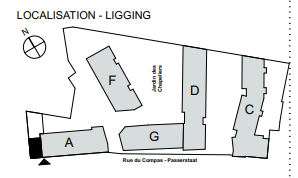 Verdeling Gebouwen A, F en G: citydev.brusselsGebouwen C en D: BGHMOpenbare ruimten: collectiefKostprijs van het project exclusief btwcitydev.brussels-woningen: 19.235.908,47 euro BGHM-woningen: 13.937.807,06 euro Crèche (inclusief afwerking): 1.574.562,58 euroPlanningPartnersOppervlakte van de site10.126 m²Bruto-oppervlakte geconventioneerde woningen9.200 m²Bruto-oppervlakte huurwoningen6.824 m²Totaal16.024 m²Koopwoningen (citydev.brussels)HuurwoningenAppartementen met 1 slaapkamer1216Appartementen met 2 slaapkamers2728Appartementen met 3 slaapkamers3016Totaal per partner6960Algemeen totaal129129Bruto-oppervlakte woningen per partner9.200 m²6.824 m²Totale bruto-oppervlakte woningen 16.024 m²16.024 m²Verkavelingsvergunningmei 2013Gunning van de opdrachtnovember 2015Uitreiking van de stedenbouwkundige vergunningapril 2017Start van de werkenoktober 2017Einde van de werkendecember 2019Commercialiseringoktober 2017NaamRolcitydev.brusselsaanbestedende overheidBGHMaanbestedende overheidKairospromotorDDS+ – ATLANTE – Eolearchitecten